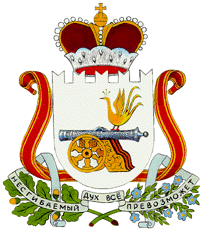 АДМИНИСТРАЦИЯ НОВОСЕЛЬСКОГО СЕЛЬСКОГО ПОСЕЛЕНИЯВЯЗЕМСКОГО РАЙОНА СМОЛЕНСКОЙ ОБЛАСТИП О С Т А Н О В Л Е Н И Еот 21.10.2022        № 190Об утверждении Порядка уведомления работодателя руководителями муниципальных учреждений Новосельского сельского поселения Вяземского района Смоленской области о возникновении личной заинтересованности при исполнении ими должностных обязанностей, которая приводит или может привести к конфликту интересовРассмотрев представление Вяземской межрайонной прокуратуры Смоленской области от 29.06.2022 № 02-05 об устранении нарушений законодательства о противодействии коррупции, в соответствии с Федеральным законом от 25.12.2008 № 273-ФЗ «О противодействии коррупции», Федеральным законом от 12.01.1996 № 7-ФЗ «О некоммерческих организациях», руководствуясь Уставом Новосельского сельского поселения Вяземского района Смоленской области,Администрация Новосельского сельского поселения Вяземского района Смоленской области     п о с т а н о в л я е т:1. Утвердить прилагаемый Порядок уведомления работодателя руководителями муниципальных учреждений Новосельского сельского поселения Вяземского района Смоленской области о возникновении личной заинтересованности при исполнении ими должностных обязанностей, которая приводит или может привести к конфликту интересов.2. Старшему менеджеру Администрации Новосельского сельского поселения Вяземского района Смоленской области ознакомить руководителей муниципальных учреждений Новосельского сельского поселения Вяземского района Смоленской области с настоящим постановлением.3. Обнародовать настоящее постановление путем размещения на информационных стендах Администрации Новосельского сельского поселения Вяземского района Смоленской области и на официальном сайте http://novoselskoe.ru/  5. Контроль за исполнением настоящего постановления оставляю за собой.Глава муниципального образования Новосельского сельского поселения Вяземского района Смоленской области                           Н.А. Журальская УТВЕРЖДЕНпостановлением Администрации Новосельского сельского поселения Вяземского района Смоленской областиот 21.10.2022 № 190Порядок уведомления работодателя руководителями муниципальных учреждений Новосельского сельского поселения Вяземского района Смоленской области о возникновении личной заинтересованности при исполнении ими должностных обязанностей, которая приводит или может привести к конфликту интересов.1. Настоящий порядок уведомления работодателя руководителями муниципальных учреждений  Новосельского сельского поселения Вяземского района Смоленской области о возникновении личной заинтересованности при исполнении ими  должностных обязанностей, которая приводит или может привести к конфликту интересов (далее – Порядок), определяет процедуру уведомления работодателя руководителями муниципальных учреждений Новосельского сельского поселения Вяземского района Смоленской области (далее – руководитель муниципального учреждения) о возникновении личной заинтересованности при исполнении ими должностных обязанностей, которая приводит или может привести к конфликту интересов.2. В настоящем Порядке используются понятия «конфликт интересов», «личная заинтересованность», установленные статьей 10 Федерального закона от 25.12.2008 № 273-ФЗ «О противодействии коррупции».3. Работодатель – лицо, наделенное полномочиями по совершению от имени муниципального образования Новосельского сельского поселения Вяземского района Смоленской области действий, связанных с назначением руководителя муниципального учреждения, прекращением его полномочий, заключением и прекращением с ним трудового договора (далее – работодатель).4. Руководитель муниципального учреждения обязан принимать меры по недопущению любой возможности возникновения конфликта интересов и урегулированию возникшего конфликта.  5. Работодатель, если ему стало известно о возникновении у руководителя муниципального учреждения личной заинтересованности, которая приводит или может привести к конфликту интересов, обязан принять меры по предотвращению или урегулированию конфликта интересов.6.  В случае возникновения у руководителя муниципального учреждения личной заинтересованности при исполнении должностных обязанностей, которая приводит или может привести к конфликту интересов, он обязан незамедлительно уведомить об этом работодателя.7. Руководитель муниципального учреждения обязан письменно уведомить работодателя о возникновении личной заинтересованности при исполнении им должностных обязанностей, которая приводит или может привести к конфликту интересов (далее – уведомление) по форме согласно приложению № 1 к настоящему Порядку.К уведомлению прилагаются имеющиеся в распоряжении руководителя муниципального учреждения материалы, подтверждающие факты, изложенные в нем, за исключением сведений, составляющих государственную тайну. В необходимых случаях такие сведения представляются в установленном порядке с соблюдением требований по обеспечению режима секретности и защиты государственной тайны.8. При нахождении руководителя вне установленного места работы (командировка, отпуск, временная нетрудоспособность) он обязан уведомить работодателя о возникшем конфликте интересов или о возможности его возникновения, как только ему станет об этом известно, любыми доступными средствами связи, а по прибытии к месту работы подать письменное уведомление в течение одного рабочего дня со дня прибытия.9. Уведомление передается руководителем муниципального учреждения в Администрацию Новосельского сельского поселения Вяземского района Смоленской области должностному лицу, ответственному за работу по профилактике коррупционных и иных правонарушений в Администрации Новосельского сельского поселения Вяземского района Смоленской области (далее – уполномоченное лицо).10. Уведомление в день его поступления подлежит регистрации уполномоченным лицом в журнале регистрации уведомлений о возникновении личной заинтересованности при исполнении должностных обязанностей, которая приводит или может привести к конфликту интересов (далее – журнал), форма которого предусмотрена приложением № 2 к настоящему Порядку.Копия уведомления с отметкой о регистрации выдается руководителю на руки под подпись в журнале либо направляется по почте с уведомлением о получении.Отказ в регистрации уведомления, а также непредставление руководителю копии зарегистрированного уведомления не допускаются.11. Уведомление подлежит предварительному рассмотрению уполномоченным лицом, которое подготавливает мотивированное заключение по итогам предварительного рассмотрения уведомления (далее – мотивированное заключение), в срок, не превышающий 20 рабочих дней со дня регистрации уведомления.12. В ходе предварительного рассмотрения уведомления должностное лицо имеет право получать от лиц, направивших уведомления, пояснения по изложенным в них обстоятельствам.Работодатель может направлять в установленном порядке запросы в государственные органы, органы местного самоуправления и заинтересованные организации.13. Мотивированное заключение по итогам предварительного рассмотрения уведомления, должно содержать:- информацию, изложенную в уведомлении;- информацию, полученную от государственных органов, органов местного самоуправления и заинтересованных организаций на основании запросов;- мотивированный вывод по результатам предварительного рассмотрения уведомления, а также рекомендации по применению мер юридической ответственности.14. Мотивированное заключение в течение одного рабочего дня с момента его составления направляется уполномоченным лицом работодателю для принятия решения.15. Работодатель не позднее трех рабочих дней со дня поступления к нему мотивированного заключения принимает по поступившему уведомлению одно из следующих решений:а) признать, что при исполнении должностных обязанностей руководителем муниципального учреждения, представившим уведомление, конфликт интересов отсутствует;б) признать, что при исполнении должностных обязанностей руководителем муниципального учреждения, представившим уведомление, личная заинтересованность приводит или может привести к конфликту интересов; в) признать, что руководителем муниципального учреждения, представившим уведомление, не соблюдались требования об урегулировании конфликта интересов.16. Решение оформляется в письменном виде и в течение трех рабочих дней со дня принятия доводится до руководителя муниципального учреждения, представившего уведомление, под роспись.17. В случае принятия решения, предусмотренного подпунктом "б" пункта 15 настоящего Порядка, работодатель в соответствии с законодательством Российской Федерации принимает меры или обеспечивает принятие мер по предотвращению или урегулированию конфликта интересов либо рекомендует руководителю муниципального учреждения, представившему уведомление, принять такие меры.18. В случае принятия решения, предусмотренного подпунктом "в" пункта 15 настоящего Порядка, работодателем рассматривается вопрос о применении в отношении руководителя муниципального учреждения, представившего уведомление, мер юридической ответственности, предусмотренных законодательством Российской Федерации.19. Результаты рассмотрения уведомления приобщаются к личному делу руководителя муниципального учреждения.Приложение № 1 к Порядку уведомления работодателя руководителями муниципальных учреждений Новосельского сельского поселения Вяземского района Смоленской области о возникновении личной заинтересованности при исполнении ими должностных обязанностей, которая приводит или может привести к конфликту интересов____________________________________                                                   (Ф.И.О., должность работодателя) ____________________________________(Ф.И.О., должность, номер телефона руководителя)_________________________________________________________________________Уведомлениео возникновении личной заинтересованности при исполнении должностныхобязанностей, которая приводит или может привести к конфликту интересовВ соответствии со статьями 10, 11, 133 Федерального закона от 25.12.2008 N 273-ФЗ "О противодействии коррупции" сообщаю следующее:1)________________________________________________________________;(описание ситуации, при которой личная заинтересованность влияет или может повлиять на надлежащее, объективное и беспристрастное исполнение должностных обязанностей)2)________________________________________________________________;(описание должностных обязанностей, на исполнение которых может негативно повлиять либо негативно влияет личная заинтересованность)3)________________________________________________________________.(предлагаемые меры, которые могли бы предотвратить возможность возникновения конфликта интересов или урегулировать возникший конфликт интересов)К уведомлению прилагаю __________________________________________________________________(материалы, подтверждающие обстоятельства возникновения личнойзаинтересованности или конфликта интересов, либо иные материалы,имеющие отношение к данным обстоятельствам)_____________ 20__ года        ____________             ______________________        (дата)                                             (подпись)                          (расшифровка подписи)Уведомление зарегистрировано "_____" _____________ 20___ года N ______.______________________________________________________ ___________(подпись, Ф.И.О., должность лица, принявшего уведомление)Приложение № 1 к Порядку уведомления работодателя руководителями муниципальных учреждений Новосельского сельского поселения Вяземского района Смоленской области о возникновении личной заинтересованности при исполнении ими должностных обязанностей, которая приводит или может привести к конфликту интересовЖурнал регистрации уведомлений, поданных руководителями муниципальных учреждений Новосельского сельского поселения Вяземского района Смоленской области, о возникновении личной заинтересованности при исполнении должностных обязанностей, которая приводит или может привести к конфликту интересовN п/пРегистрационный номер уведомленияДата регистрации уведомленияСведения о лице, представившем уведомлениеСведения о лице, представившем уведомлениеСведения о лице, представившем уведомлениеОтметка о получении копии уведомления, либо о направлении копии уведомления по почтеФамилия, имя, отчество (при наличии) и подпись лица, принявшего уведомлениеСведения о принятом решенииN п/пРегистрационный номер уведомленияДата регистрации уведомленияфамилия, имя, отчество (при наличии)должностьномер телефонаОтметка о получении копии уведомления, либо о направлении копии уведомления по почтеФамилия, имя, отчество (при наличии) и подпись лица, принявшего уведомлениеСведения о принятом решении123456789